Pomoc MoravěVážení duchovní a věřící,prosím, všechny nás hluboce zasáhly následky přírodní katastrofy a osudy postižených lidí na jižní Moravě. Oblastní charity Hodonín a Břeclav již bezprostředně pomáhají přímo v postižených obcích. Naše partnerská Diecézní charita Brno také vyhlásila veřejnou sbírku na pomoc lidem zasaženým čtvrtečním tornádem na Hodonínsku a Břeclavsku.Charita Česká republika již uvolnila z krizového fondu pro mimořádné události částku 500 tisíc korun na pomoc jižní Moravě. Diecézní charita Hradec Králové a naše regionální Charity poskytnou do postižených oblastí vysoušeče a potřebnou potravinovou i materiální pomoc.Prosím, pokud můžete, také pomozte. Děkujeme vám!Finanční dary lze posílat na číslo účtu: 4211325188/6800, variabilní symbol: 2002. Pro mezinárodní platby: IBAN CZ36 6800 0000 0042 1132 5188, SWIFT / BIC VBOE CZ 2X.Můžete přispět také formou DMS na číslo: 87 777 ve tvaru DMS DCHB 30, 60, 90 nebo trvala DMS TRV DCHB 30, 60, 90.Charita již dovezla operativně přes tisíc baget pro zasahující a organizuje další pomoc prostřednictvím sbírkového účtu. Dary budou využity pro následnou pomoc v konkrétních obcích. Vyjíždí krizový tým a připravují se další psychosociální týmy, které budou mapovat situaci a pomáhat na místě ve spolupráci s Krizovým štábem Jihomoravského kraje. Charita plánuje koordinovat i materiální pomoc. V oblastech rozdá hygienické prostředky, pracovní nářadí nebo potravinové balíčky.SOS HODONÍN A BŘECLAV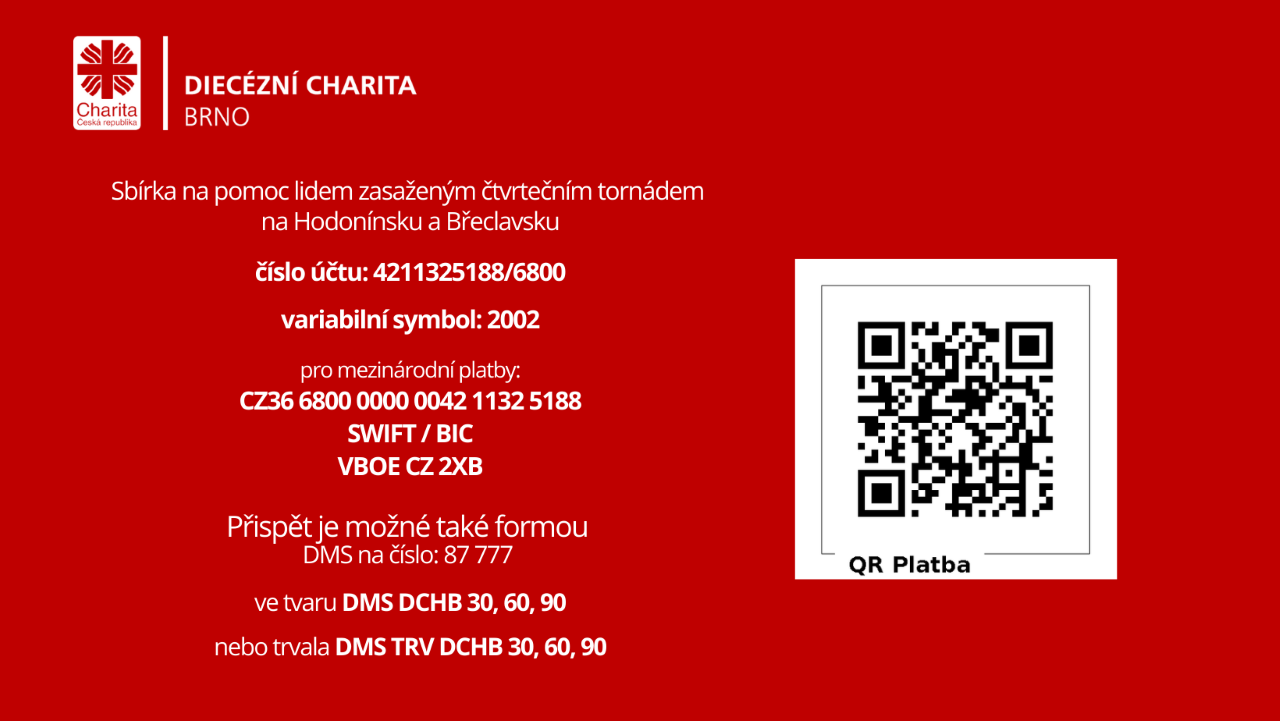 